	2016年10月5日，日内瓦尊敬的先生/女士：1	我谨通知您，电信行业协会（TIA）与国际电信联盟（ITU）将于2016年11月30日召开“智能交通系统通信标准协作”会议，并于2016年11月29日举办电信行业协会车辆连通性讲习班。两项活动均将在美国密歇根州底特律都会区举行。确切地点将很快在智能交通系统通信标准协作网站（http://itu.int/go/ITScomms）公布。活动将于09:00开始。与会者签到将自08:30开始。2	智能交通系统（ITS）和自动驾驶正在迅速向大规模商业化发展且越来越得到市场的认可。高度自动化 – 实现全自动驾驶的倒数第二步 – 预计可在2020年前上路，有望大幅提高道路安全性，减少拥堵和排放并提高个人移动性。3	2016年11月30日，“智能交通系统通信标准协作”会议将审议智能交通系统通信标准状况并讨论前进的道路。为便于国际电联就智能交通系统通信标准协作会议的组织做出必要安排，希望您能通过http://itu.int/reg/tmisc/3000923尽早、但不迟于2016年11月15日进行注册。请注意，讲习班与会者的预注册仅以在线方式进行。与会者可在会议当天现场注册。会议将提供远程参会服务。有关远程参会的须知将通过电子邮件提供给已注册的与会者。国际电联成员国、部门成员、部门准成员和学术机构以及来自国际电联成员国的任何个人均可参加。这里所指的“个人”亦包括作为国际、区域和国家组织成员的个人。智能交通系统通信标准协作会议不收取任何费用，但亦不发放与会补贴。讨论将仅用英文进行。日程草案、会议文件及其他信息将在智能交通系统通信标准协作网站http://itu.int/go/ITScomms上公布。4	2016年11月29日，电信行业协会车辆连通性讲习班：实现互联交通网络将汇集来自汽车、服务提供商和网络基础设施领域的思想领袖，讨论智能交通系统市场现有的伙伴关系和机遇以及即将出现的影响未来汽车体验的监管环境、拟议技术和消费趋势。为便于TIA就讲习班的组织做出必要安排，希望您能通过TIA网站http://www.tiaonline.org/events/tia-vehicle-connectivity-workshop进行注册。讲习班的日程草案和其他信息亦将在此网站提供。5	会场附近的酒店一览表和其他后勤信息将很快在智能交通系统通信标准协作网站http://itu.int/go/ITScomms上公布。6	我在此谨提醒您，一些国家的公民需要获得签证才能入境美国并逗留。签证必须向驻贵国的美国代表机构（使馆或领事馆）申领。如贵国没有此类机构，则请向驻离出发国最近的国家的此类机构申请并领取。顺致敬意！电信标准化局主任
	李在摄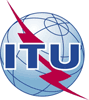 国 际 电 信 联 盟电信标准化局国 际 电 信 联 盟电信标准化局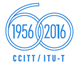 文号：联系人：电话：
传真：电信标准化局第248号通函TSB Workshops/M.A.Martin Adolph+41 22 730 6828
+41 22 730 5853-	致国际电联各成员国主管部门；-	致ITU-T部门成员；-	致ITU-T部门准成员；
-	致国际电联学术成员电子
邮件：

tsbworkshops@itu.int抄送：-	ITU-T各研究组正副主席；-	电信发展局主任；-	无线电通信局主任事由：智能交通系统（ITS）通信标准协作会议
（2016年11月30日，美国密歇根州底特律都会区）电信行业协会（TIA）车辆连通性讲习班：实现互联交通网络
（2016年11月29日，美国密歇根州底特律都会区）